We feel honoured to let you know that the following members of the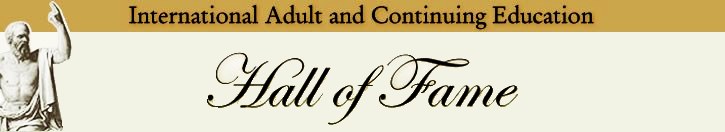 are attending this conference: Prof. NNNNN, University of nnnnnn, 
Past President of xxxxxxxxxxxxxxMMMMMMM, University of mmmmm,
Past Chair of the Commission yyyyyyyThe International Adult and Continuing Education Hall of Fame has been created 
to honor leaders in the fields of continuing education and adult learning 
and to serve as a record and inspiration for the next generation of continuing education leaders.http://www.halloffame.outreach.ou.edu/